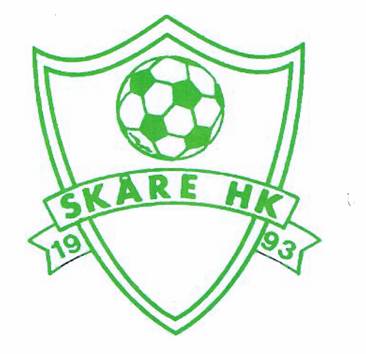 Domarersättningsmall miniplan säsongen 2022/2023Personuppgifter
MatcherUtbetalningsuppgifterErsättningMatchersättningsnivåer säsongen 22/23:
Domare miniplan:	3 kr/minut
Det är seriens ålder som avgör ersättningsnivån, inte spelarnas ålder.
Domarräkningar lämnas till Skåre HK's kansli eller mailas till kansli@skarehk.seNamnPersonnummerTelefonnummerAdressAdressAdressÅlder:Datum:Antal matcher:Matchlängd (min):Totalt antal minuter:Ersättning:Exempel2022-01-015 st13 min5*13 = 65 min65*3kr = 195 krBank
Kontonummer inkl. clearingnummer
Totalt: 